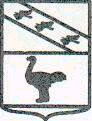 Льговский Городской Совет депутатов Р Е Ш Е Н И Еот 24.12.2014     № 87                                                                            		   г. ЛьговО внесении изменения в Решение Льговского Городского Совета депутатовот 30.03.2006 № 916 «О Почетной грамоте города Льгова»	В соответствии с Уставом муниципального образования «Город Льгов» Курской области  Льговский Городской Совет депутатов РЕШИЛ:Внести в Решение Льговского Городского Совета депутатов от 30.03.2006 № 916 «О Почётной грамоте города Льгова» следующее изменение:- в пункте 8 Положения о Почетной грамоте города Льгова слова «в размере 1150 рублей ( без учета начислений на премию) за счет средств бюджета муниципального образования «Город Льгов» Курской области» заменить словами  «в размере до двух тысяч рублей за счет средств организации, ходатайствующей о награждении Почетной грамотой города Льгова»Решение вступает в силу со дня его подписания и подлежит  опубликованию в газете «Льговские новости». Глава города						Ю.В. Северинов